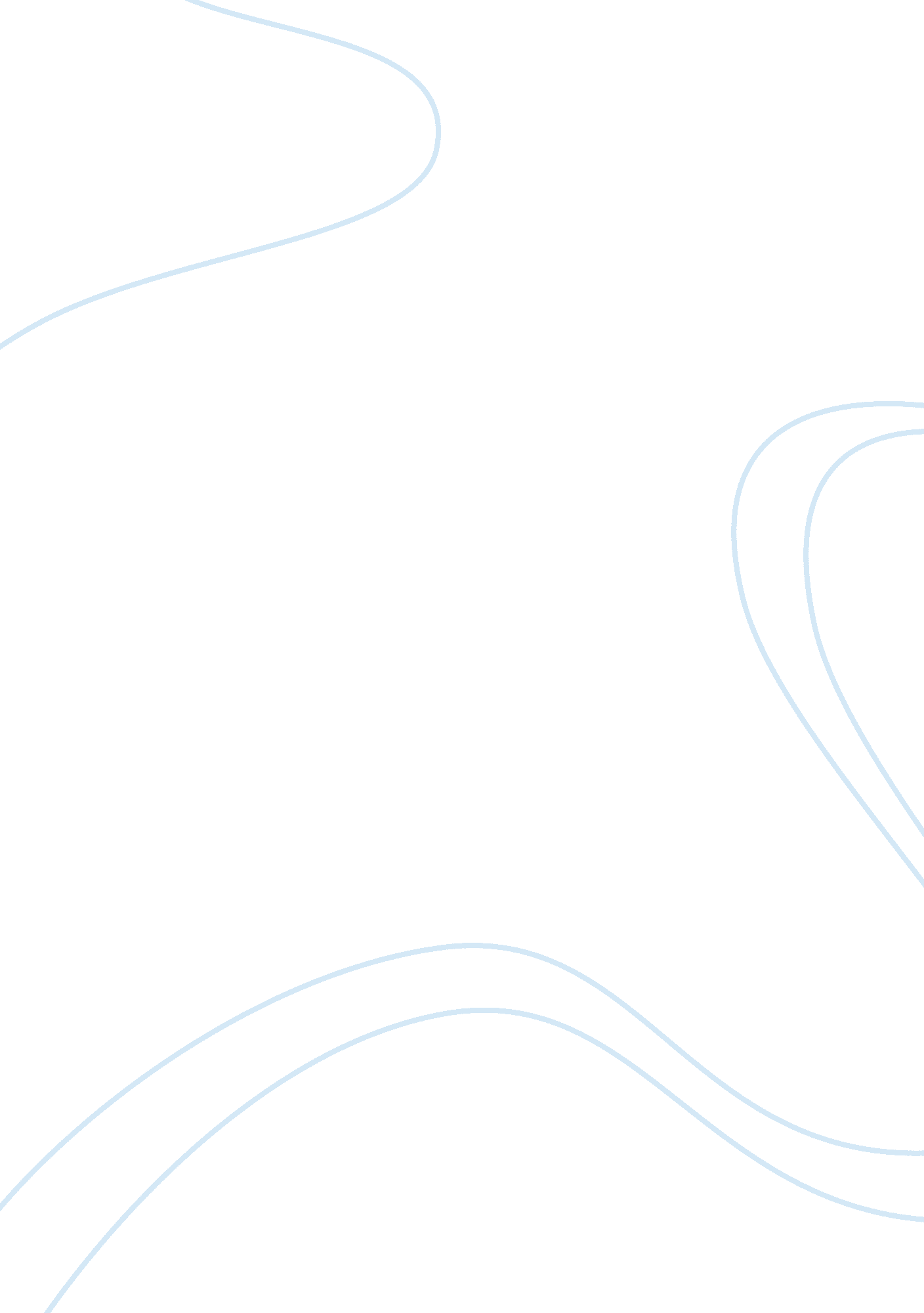 Israel-palestine conflictPolitics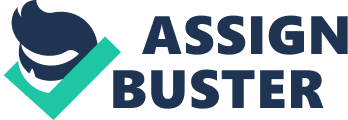 Part 2: Order #1177226 Reply Based on the information that you have relayed regarding Israel-Palestine Conflict, I agree with you that its basis is no purely religious but those acting as instigators use creed to solicit support from the locals. This is by making them deem what they are doing is good and aligns with religion whereby in reality they are only agitating fiercely towards realizing interests of few. The tricky regarding somehow using religion as a basis by this conflict’s instigators is evident in Frisch’s study that you have cited and even confirmed by current information relayed by the media. Hence, religion in its sense serves the role of rallying masses into deeming together with their leaders (like Fatah) while agitating adheres to what its statutes dictates, which is quite untrue1. Political issues have characterized this conflict though leaders try to incline on religion to attain their goals, which is evident in the case of Hamas who despite winning legally internal officials assumed diverse stands. This implies religion in this case encompasses pulling masses’ support but at the top its purely politics that will continue to paralyze the state’s affairs. I agree with you in arguing if the region desires peace ought to back Hamas for the international community to have a legal platform to intervene. 
Reply #2 
I agree with you the conflict that characterizes Israel-Palestinians sour relationship its basis is not purely religion but instigators incline to blaming it citing as the source of differences between the two sides. They use creed as a scapegoat into undertaking their evil actions, which is also evident globally in form of malicious attacks. However, instigators of these conflicts are only out to realize their political interests but hoodwink the masses into deeming religion is the key reason and ought to protect it even if it implies dying in the process. I also agree with you on the issue of Hamas’ rising in the region does not imply it will have peace because many of those supported him to attain power are now assuming different grounds. This is in the quest of realizing own political interests instead of backing Hamas to ensure cease fire missions are successful in the region. 
References 
Frisch, Hillel. 2005. “ Has the Israeli-Palestinian Conflict Become Islamic? Fatah, Islam, and the al-Aqsa Martyr’s Brigades.” Terrorism and Political Violence 17. 3: 392 